         Ах, как быстро летит время! Кажется,  совсем недавно мы с ребятами готовились к Новому году: разучивали стихи, песни, танцы, украшали группу…  И вот уже заканчивается февраль. А это значит, что  пришла пора традиционных поздравлений  и подарков для пап и дедушек.  Не скрывая волнения, мои ребята рассаживаются к столам…Тема. После некоторых обсуждений,  решаем сделать открытки с морской тематикой:  кораблики плывут по волнам.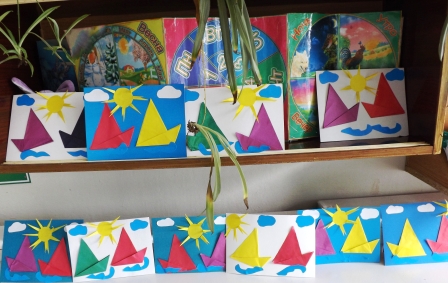 Цвет. Дети выбирают самостоятельно. Единственная моя просьба – не подбирать тусклые или темные тона. Открытка должна быть яркой, нарядной! Нам понадобится: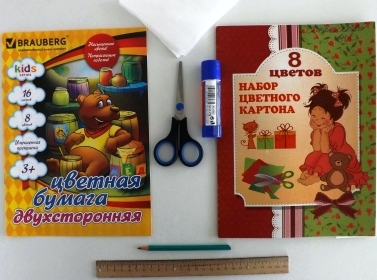 Двухсторонняя цветная бумагаЦветной картонНожницыЛинейкаКлейКарандашСалфетка  (если испачкались руки)Приступаем к работе.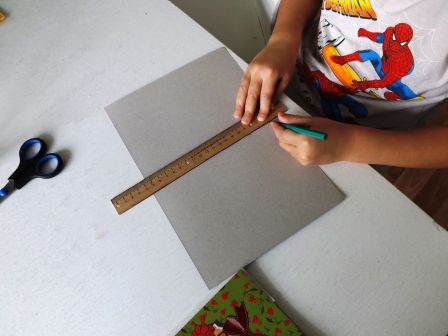  Линейкой отмеряем половину картонного листа. Чертим линию, разрезаем картон на две части. Одна часть нам не понадобится  (можно убрать или поделиться с соседом). Вторую часть убираем в сторону.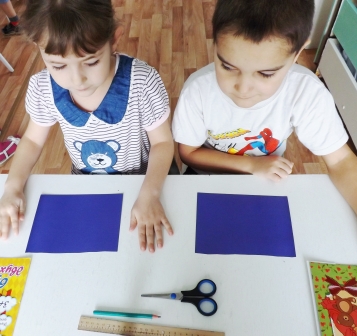 Берем цветную бумагу и линейкой отмеряем два квадрата 10x10.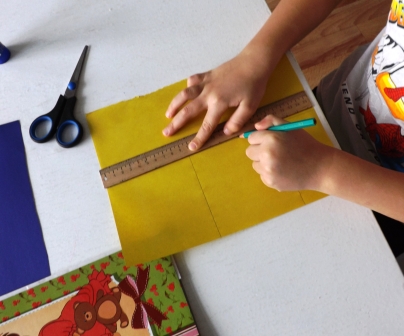 (Можно размер квадратов уменьшить, например, в целях экономии бумаги.) 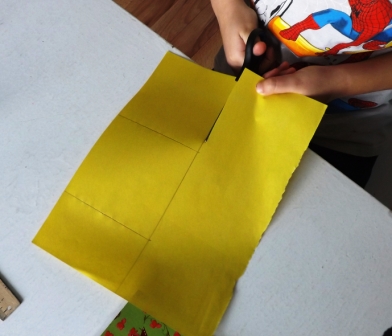 Вырезаем квадраты. (Мы решили, что наши кораблики, на открытке, будут разного цвета, поэтому,  дети обменялись вырезанными квадратиками).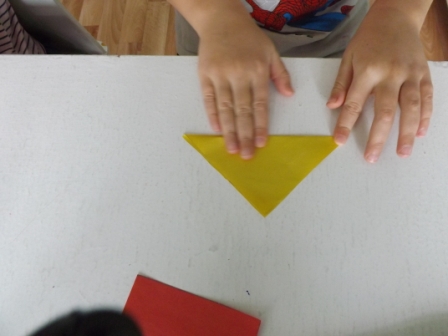 Сворачиваем квадраты по диагонали сначала в одну сторону, затем в другую.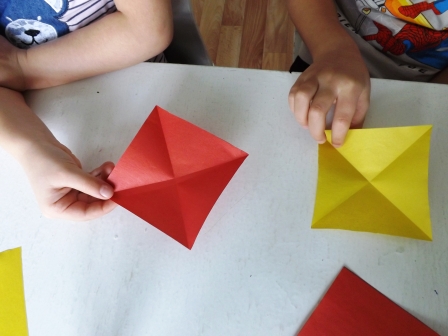 У нас получаются квадраты, разделенные на два большие треугольника. Располагаем квадраты перед собой,  углом вверх. Верхний большой треугольник – наш парус, он пока нам не нужен. Нижний большой треугольник мы прикладываем к середине сгиба.  Следим за тем, чтобы все уголки совпадали. Приглаживаем рукой. Разворачиваем.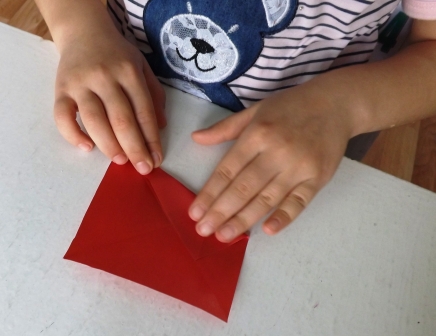 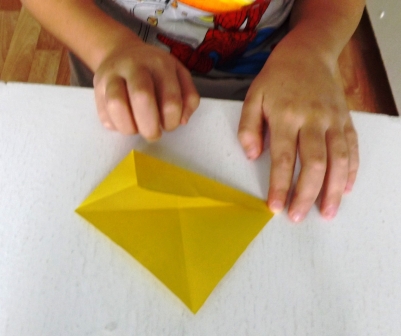 Теперь выполняем то же действие, но в другую сторону. Приглаживаем, разворачиваем квадрат.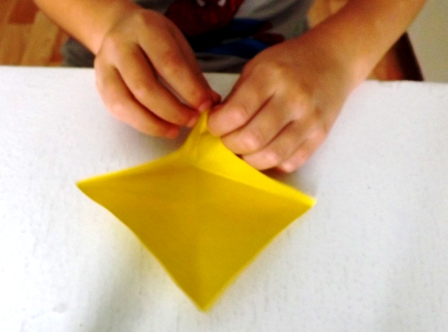 Приподнимаем   нижний угол по  новым линиям сгиба. 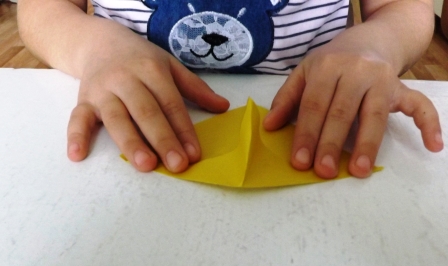 Прижимая пальчиками бумагу, движемся к центру. У нас получается вот такой уголок. Выравниваем его.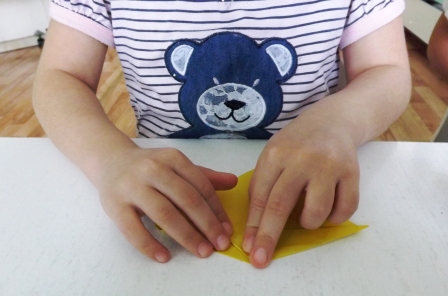 И сгибаем в сторону. 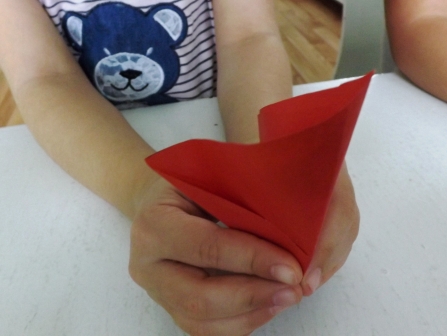  Теперь  выворачиваем заготовку в обратную сторону и поправляем носик кораблика.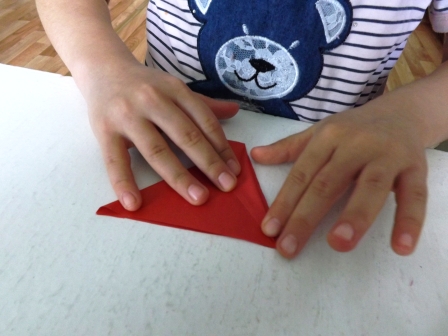 Еще раз приглаживаем все сгибы. 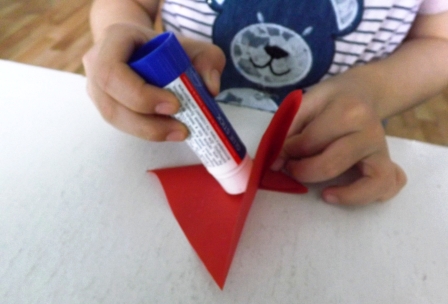 Чтобы кораблик не раскрывался, проклеиваем его изнутри. (Чтобы не деформировать бумагу, мы воспользовались клеем -карандашом).Кораблик готов.  Так же делаем второй кораблик, выбрав  другой цвет.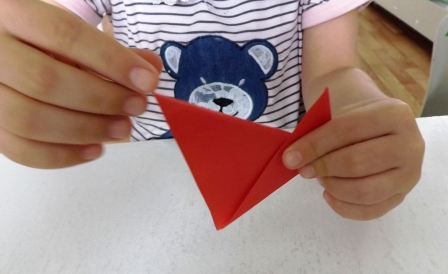 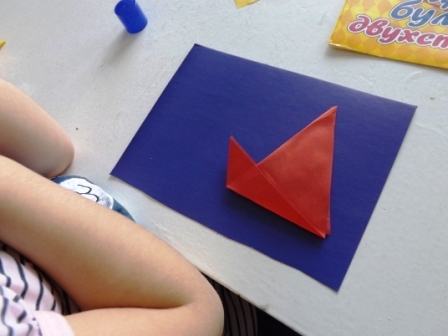 Приклеиваем готовые кораблики на картон.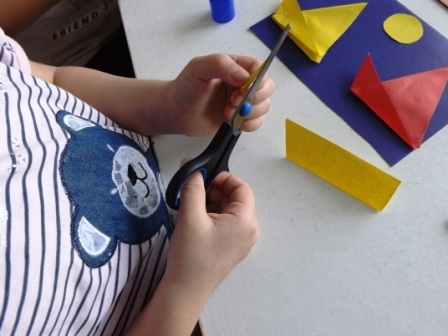 Из цветной бумаги вырезаем кружок – солнышко. Приклеиваем. Теперь нам нужны лучики.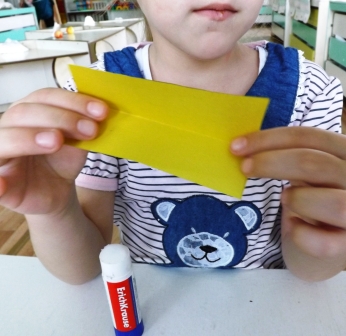 Прямоугольник, такого же цвета, как и кружок – солнышко, сгибаем пополам.Нарезаем его на треугольники (ширина и длина  и количество которых зависит исключительно от вашей фантазии и размера картона - заготовки)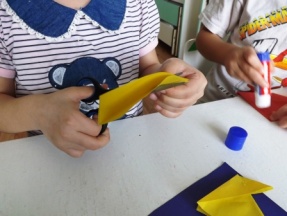 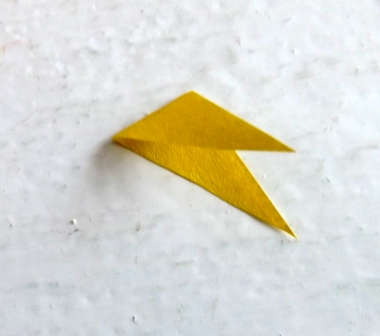 У нас получились вот такие лучики – «клювики».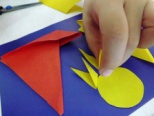 На одну часть лучика наносим клей, вторая приподнята. Приклеиваем лучики.  Вырезаем облака и волны. Приклеиваем на открытку. Наша открытка готова. Каждый ребенок, с обратной стороны своей открытки, отпечатал ладошку, а я подписала от кого и кому она предназначена.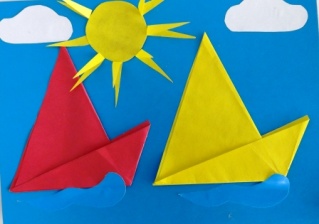 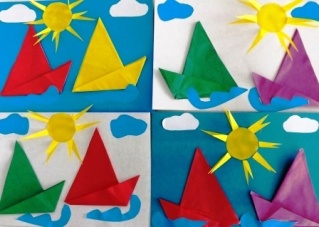 С увлечением дети изготавливали эти открытки, с радостью и благодарностью получили их адресаты, ведь самый лучший подарок, тот, который сделан для вас руками ребенка…